附件1武威职业学院科研活动科研诚信承诺书（承担部门）武威职业学院科研活动指在岗在职研究人员所有科学技术领域内与科研知识的产生、发展、传播和应用密切相关的全部的、有组织的、系统的科研活动，包括：科研项目（课题）申请、评估评审、检查、项目执行、资源汇总、验收等过程，知识产权申请、实施转化等过程，学术论文撰写与发表等过程，科研平台的申报、实施等过程，科研成果奖项的申报、转化等过程，参与学术活动等。1.我部门保证在       (项目负责人）        项目（项目名称）活动中所提交材料的真实性和准确性。2.我部门已认真阅读学校科研、财务、资产、审计等涉及科研活动方面的规定，严格履行，并为部门科研活动实施提供必要的条件和进行有效的管理与监督。3.我部门已认真学习学校有关科研活动中特别是规范科研行为、调查处理科研不端行为的相关制度。4.我部门保证严肃调查处理或配合相关调查机构调查处理在学校科研活动过程中发现的科研不端行为，并及时向科研处和学术委员会报告相关调查处理结果。部门负责人签字：            部门（盖章）：                                    年   月   日《科研诚信承诺书》签字盖章后生效，科研处、所在部门各持1份，具有同等的法律效力。武威职业学院科研活动科研诚信承诺书（研究人员）武威职业学院科研活动指在岗在职研究人员所有科学技术领域内与科研知识的产生、发展、传播和应用密切相关的全部的、有组织的、系统的科研活动，包括：科研项目（课题）申请、评估评审、检查、项目执行、资源汇总、验收等过程，知识产权申请、实施转化等过程，学术论文撰写与发表等过程，科研平台的申报、实施等过程，科研成果奖项的申报、转化等过程，参与学术活动等。1.本人已认真阅读学校科研、财务、资产、审计等涉及科研活动方面的规定，并严格按照这些规定开展科研活动。2.本人承诺在                    项目（项目名称）科研过程中，遵守科学道德和诚信要求，履行保护学校职务技术成果的义务，并对学校职务技术成果的产权归属、维护和保密责任做出相应的承诺。不发生下列科研不端行为：在职称、简历以及研究基础等方面提供虚假信息；抄袭、剽窃他人科研成果；捏造或篡改科研数据；在涉及人体研究中，违反知情同意、保护隐私等规定；违反医学伦理和实验动物管理规范；其他科研不端行为。3.如本人被举报在科研活动实施中存在科研不端行为，将积极配合相关调查机构组织开展的调查。承诺人身份证号：             部门负责人签字：承诺人签字：                 部门（盖章）：年   月  日《科研诚信承诺书》签字盖章后生效，科研处、所在部门各持1份，具有同等的法律效力。附件2武威职业学院项目（成果）意识形态审查表附件3武威职业学院科研项目联合申报协议（通用版）甲方（项目依托单位）：通信地址：单位法人：项目负责人：联系方式：乙方（项目合作单位）：通信地址：单位法人：项目负责人：联系方式： 本协议就甲乙双方共同申报20XX年************（项目下达单位/部门）下达的***************（科研项目批次/计划），*********************（科研项目名称）提出联合申报，双方依据《中华人民共和国民法典》《中华人民共和国科研进步法》《中华人民共和国著作权法》《中华人民共和国专利法》《中华人民共和国促进科研成果转化法》《关于改进加强中央财政科研项目和资金管理的若干意见》等法律和管理办法以及其他法律法规的规定，在平等、自愿、诚实信用原则的基础上，经协商一致，达成以下协议：第1条 联合体组成双方同意由***作为该项目的依托单位，***作为项目的合作单位（以下简称“合作方”）。第2条 合作方分工***（此处为单位名称）：研究/研制/研发********（此处为研究内容）。第3条 项目经费分配及承担按项目下达单位（部门）拨经费的百分比确定，依托单位***占比*%；***(此处为合作单位名称)占比*％。按照指南要求，经各方商定，由依托单位***提供**万元，***(此处为合作单位名称)提供**万元，作为本项目的配套自筹经费并提供相应配套自筹证明。（指南无自筹经费要求的项目可以忽略此条款）若本项目获得批准立项，项目实际批准的经费额度较申报书发生变化时，项目经费额度以下达单位（部门）下达的任务（合同）书为准。第4条 项目申请阶段成果管理（一）依托单位与合作单位在申请本项目之前各自所获得的知识产权及相应权益均归各自所有，不因共同申请本项目而改变。（二）因申请项目的需要，各自向对方提供的未公开的、或在提供之前已告知不能向第三方提供的与本项目相关的技术资料、数据等所有信息，包括但不限于各自所有或合法拥有的任何计算机程序、代码、算法、公式、过程、观念、图表、照片、制图、设计、产品、样品、发明创造（包括发明、实用新型和外观设计，无论是否获得专利）、技术秘密、版权、商标、产品研发计划、预测、策略、规范、实际或潜在商业活动的信息、客户与供应商名单、财务事项、市场营销计划等技术、商务上的信息等。未经提供方同意，不得提供给第三方。不管本申请是否获得资助，该条款长期有效。（三）因申请本项目的需要，各自向对方提供的相关信息，不构成向对方授予任何关于专利、著作权、商标权等知识产权的许可行为。第5条 补充协议或争议解决办法（一）若项目获得批准，联合体各方应在本协议基础上另行签订项目任务（合同）书及联合实施协议，对课题执行过程中的职责权利进行更全面的约定。（二）在申请过程中发生争议，联合体各方应当协商解决。未能达成一致意向时，双方均可向武威市凉州区人民法院提起民事诉讼。第6条 有效期6.1 本协议一式*份，联合体各方各执*份，*份用于项目申报，具有同等法律效力。6.2 本协议自合作方签字之日起生效，有效期至项目申报完成之日；项目申报获得批准立项后，各方将签订联合实施协议。附件4武威职业学院校级科研项目申报书科研处 制填  表  说  明1.本表内容除签名外，其他请用计算机认真如实填写。本表所涉及学科代码请按照国家技术监督局颁布的《学科分类与代码》（GB/T13745-2009）（以下简称《国标代码》）填写。2.所有栏目请用中文填写。其中“项目学科门类”填写一级学科名称。3.课题组主要成员。必须真正参加本项目的研究工作，不含项目负责人。不包括科研管理、财务管理、后勤服务等人员。4.项目类别。项目类别选择“资助项目”“自筹经费项目”其中之一填写。5.项目研究方向。按照《国标代码》中三级学科名称及代码填写，如没有三级学科，按照二级学科填写。填写方法如“魏晋南北朝史（7703020）”。申报“交叉学科/综合研究”的课题，要选择最多三个相关研究方向（二级学科，包括理工类二级学科）。6.项目名称。应准确、简明地反映研究内容，一般不加副标题，不超过40个汉字（含标点符号）。7.最终成果形式。按下列成果形式填写，可选报1项或多项：著作、论文、咨询报告、电子出版物、专利和其他（要注明具体成果形式和数量）。8.申请经费以万元为单位，填写阿拉伯数字。9.本表报送一式三份，A3双面书籍折页形式打印，骑缝装订成册。附件5武威职业学院科研项目任务书（开题报告）科研处 制填写说明1.项目类别。项目类别选择“资助项目”“自筹经费项目”其中之一填写。2.校级科研项目任务书甲方即项目申报所在部门，乙方即项目负责人。市厅级及以上科研项目除有特殊要求以外，任务书甲方即武威职业学院，乙方即项目负责人。3.任务书中的单位名称，请按规范全称填写，并与单位公章一致。4.任务书要求提供乙方与所有参加单位的合作协议，作为附件一起装订。5.任务书中文字须用宋体小四号字填写，凡不填写内容的栏目，请用“无”表示。6.各项目所在部门与项目负责人签订任务书，并报科研处备案；任务书用A3纸骑缝装订。7.项目申报书及立项文件是本任务书填报的重要依据，任务书填报不得降低考核指标，不得自行对主要研究内容作大的调整。8.项目自发文公布之日起执行。一、项目成员二、项目年度实施计划与绩效考核指标（按年度制定项目的计划进度，将项目申报时的绩效考核指标、预期取得成效或成果分解落实到年度计划中）三、选题依据（研究现状及研究意义）四、研究目标、思路及方法五、主要研究内容、创新点、拟解决的关键问题六、可行性分析任务书签署附件6武威职业学院科研经费使用计划表科研处 制表1：科 研 经 费 使 用 计 划 表项目名称：                                备注：1.专用仪器设备费须经政府采购程序办理。     2.此表一式两份，A3骑缝正反面打印（A3横向书籍折页方式打印）。表2：科 研 经 费 使 用 支 出 登 记 表附件7武威职业学院科研项目年度执行情况总结报告科研处 制一、项目信息四、研究工作总结表1  项目阶段性成果一览表成果类型包括：论文、著作、报告、专利、获奖等，请附代相应成果原件或复印件（含封面、目录、正文）。附件8武威职业学院科研项目重要事项变更申请表附件9武威职业学院校级科研项目结项申请书科研处 制四、研究工作总结五、项目成果一览表成果类型包括：论文、著作、报告、专利、获奖等。六、项目成果扫描（复印件） 项目阶段性成果复印或扫描件必须与原件一致，按照上表顺序排序，以下没有的成果编号可以删除，但必须提供项目委托方开具的结题证明。 1.发表的主要论文（封面、目录、有关论文复印件）； 2.专著/书稿（封面、目录复印件）； 3.研究（咨询）报告； 4.政府、部门采纳证明（复印件）； 5.行业、企业采用证明（复印件）； 6.专利证书（复印或扫描件）； 7.获奖证书（复印或扫描件）； 8.项目委托方开具的结题证明（无固定格式，但必须含项目基本信息，组织结项评审验收专家名单及专家组的意见，项目委托方盖章签字，原件和扫描件） 9.其他相关证明材料（项目如有变更必须附已批准的变更申请表）七、项目经费支出情况注：请到财务部门核对项目经费支出信息并签署意见八、结项审核附件10武威职业学院横向科研项目审批表部门：说明：1.合同标的指合同关系中权利与义务指向的智力成果。2.本表作为学校长期保存档案，上交原件，要求打印或用兰黑墨水钢笔或碳素墨水笔填写清楚，字迹工整，不得使用圆珠笔和铅笔。附件11                          合同编号：武威职业学院横向科研项目合同书项目名称：  校企合作下高**********设与探索************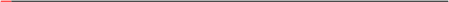 甲方：            ******策划有限公司              乙方：            武威职业学院                   签订时间：            ***年**月**日             签订地点：                                             有效期限：        **年**月**日－**年**月**日          ************合 同 (样板)委托方 (甲方)：      *****有限责任公司        住所地：**********9楼901                     法定代表人： 何***                           联系人：    严***                              电话：13**********                            传真 ：                                         E- mail ：                                      联系地址 ：                                    受托方 (乙方)：       武威职业学院           住所地 ：                                     法定代表人 ：                                          联系人 ：                                     电话：                                        传真 ：                                        E- mail ：                                    联系地址 ：                                    根据《中华人民共和国民法典》的规定，经双方平等协商，达成如下协议，并由双方共同恪守。一、项目名称：二、标的技术的内容和要达到的技术指标、参数：按照双方合作要求，                             。三、履行的时间、地点和方式：1．合同有效时间：     年  月  日至    年   月   日2．履行地点：武威职业学院3．履行方式：项目验收四、技术情报和资料的保密：双方都必须严守情报和资料的技术秘密，保密期限  1  年。在保密期限内，如一方因泄密给对方造成损失的，则按以下第  2 种方式承担责任：1．按合同金额的5%支付违约金2．按给对方造成的实际损失额赔偿五、风险责任的承担：乙方应保证本项技术的实用性、可靠性，并保证本项技术秘密不侵犯任何第三方的合法权益。一旦发生，经双方协商一致，并邀请的专家所认定的技术风险，则甲方付清技术转让 (开发) 费后，风险责任由乙方承担，或风险责任按：甲方50%； 乙方50%的比例承担。六、技术秘密的后继改进按：后继改进成果属后继改进方的原则执行。七、价款、报酬或者使用费的支付方式：1．双方约定由 甲 方向 乙 方支付技术转让 (开发、服务) 费， 计         元。2．支付方式：( 一次、分期、入门费加提成)一次性付清。3. 乙方账户信息户 名：帐 号：开户行：八、技术服务和技术指导：1.内容：双方约定                                  。2.方式：现场技术服务，对有关人员进行技术培训。九、验收标准和方法：1．验收标准：按本合同第二条约定的技术指标和参数验收；2．验收方法：按下列第 ① 种方法进行：①由双方派员进行现场验收，验收合格由甲方出具验收合格的证明；②由技术监督部门指定的检测机构进行检测验收并出具检测合格的报告。十、违约金或损失赔偿的计算按下列第 1 种方法计算：1．违约方按合同金额的5%支付违约金；2．按给对方造成的实际损失赔偿。十一、解决争议的方法：双方因履行本合同而发生的争议，应协商调解解决。协商调解不成的确定按以下第  2  种方式处理：1．提交          仲裁委员会仲裁；2．依法向乙方所在地人民法院提起诉讼。十二、本合同未尽事宜由甲乙双方另行协商一致签订补充协议。 十三、本合同一式   份，双方各持   份。十四、本合同经双方签字盖章后生效。
技术需方甲方(公章)：法定代表人(或委托代理人)：签订时间：  年  月  日技术供方乙方(公章)：武威职业学院法定代表人(或委托代理人)：签订时间：  年  月  日附件12武威职业学院横向科研项目任务书（开题报告)项目名称：                                     合作单位：                                     项目编号：                                    资助金额 ( 万元 ) ：                           起止年限：                                    项目负责人：                                   填表时间：                                科研处 制填写说明一、任务书甲方即项目申报二级学院，乙方即项目负责人。二、任务书中的单位名称，请按规范全称填写，并与单位公章一致。三、任务书要求提供乙方与所有参加单位的合作协议，作为附件一起装订。四、任务书中凡不填写内容的栏目，请用“无”表示。五、各二级学院与项目负责人签订任务书，并报科研处备案；任务书用A3纸骑缝装订。六、项目申报书及立项文件是本任务书填报的重要依据，任务书填报不得降低考核指标，不得自行对主要研究内容作大的调整。七、项目自发文公布之日起执行。一、项目年度实施计划与绩效考核指标 按年度制定项目的计划进度，将项目申报时的绩效考核指标、预期取得成效或成果分解落实到年度计划中。二、科研经费使用计划支付明细方案注：此表为《科研经费使用计划表》具体支付明细方案，数据要对应统一，测算依据及支付明细方案需对各项支出的主要用途和测算理由进行必要说明，必须具体到每一笔金额。三、研究内容概述四、任务书签署附件13武威职业学院横向科研项目经费使用计划表项目名称：****************专业**********项目编号：                          项目来源：          横向科研项目     所属部门  (盖章) ：                          项目负责人：                                合作单位：  ************************公司合同编号：                          经费来源：          企业自筹           合同金额 (万元) ：                        科研处制表1：科 研 经 费 使 用 计 划 表项目名称：                备注：1.专用仪器设备费须经政府采购程序办理。      2.此表一式两份，正反面打印。表2：科 研 经 费 使 用 支 出 登 记 表附件14武威职业学院横向科研项目结项申请书项目名称：                               项目编号：                               项目来源：        横向科研项目           所属部门：                               项目负责人：                             合作单位：  ******************* *公司      合同编号：                               经费来源：      **企业                    合同金额(万元)：                           一、项目信息二、项目负责人三、项目实际成员组成四、研究工作总结五、项目成果一览表成果类型包括：论文、著作、报告、专利、获奖等。六、项目成果扫描 (复印件)项目阶段性成果复印或扫描件必须与原件一致，按照上表顺序排，以下没有的成果编号可以删除，但必须提供项目委托方开具的结题证明。1.发表的主要论文(封面、目录、有关论文复印件)；2.专著/书稿(封面、目录复印件)；3.研究(咨询)报告；4.政府、部门采纳证明(复印件)；5.行业、企业采用证明(复印件)；6.专利证书(复印或扫描件)；7.获奖证书(复印或扫描件)；8.项目委托方开具的结题证明 (无固定格式，但必须含项目基本信息，组织结项评审 验收专家名单及专家组的意见，项目委托方盖章签字，原件和扫描件)9.其他相关证明材料(项目如有变更必须附已批准的变更申请表。七、项目经费支出情况注：请到财务部门核对项目经费支出信息并签署意见。八、项目结项审核姓名性别年龄职务研究方向项目（成果）名称                                （申报或结项）                                （申报或结项）                                （申报或结项）                                （申报或结项）                                （申报或结项）资金来源团队成员个人承诺所在党组织审查负责人签字：         部门（盖章）：   年   月  日负责人签字：         部门（盖章）：   年   月  日负责人签字：         部门（盖章）：   年   月  日负责人签字：         部门（盖章）：   年   月  日负责人签字：         部门（盖章）：   年   月  日项目发起部门审查负责人签字：         部门（盖章）： 年   月  日负责人签字：         部门（盖章）： 年   月  日负责人签字：         部门（盖章）： 年   月  日负责人签字：         部门（盖章）： 年   月  日负责人签字：         部门（盖章）： 年   月  日甲方（公章）：武威职业学院法定代表人（或委托代理人）：签订时间：  年  月  日乙方（公章）：法定代表人（或委托代理人）：签订时间：  年  月  日项 目 来 源：                          项 目 类 别：                          项目学科门类：                         项 目 名 称：                          项目负责人：                          所在部门（盖章）：                      申 请 日 期：                          申请人信息申请人信息申请人信息申请人信息申请人信息申请人信息申请人信息申请人信息申请人信息申请人信息申请人信息申请人信息申请人信息申请人信息申请人信息申请人信息申请人信息申请人信息申请人信息申请人信息申请人信息申请人信息申请人信息申请人信息姓  名姓  名姓  名姓  名性  别性  别性  别出生年月出生年月出生年月出生年月职  称职  称职  称职  称所在部门所在部门所在部门行政职务行政职务行政职务行政职务最后学历最后学历最后学历最后学位最后学位最后学位最后学位外语语种外语语种外语语种外语语种联系电话联系电话联系电话申请者作为负责人承担各级各类科研项目情况申请者作为负责人承担各级各类科研项目情况申请者作为负责人承担各级各类科研项目情况申请者作为负责人承担各级各类科研项目情况申请者作为负责人承担各级各类科研项目情况申请者作为负责人承担各级各类科研项目情况申请者作为负责人承担各级各类科研项目情况申请者作为负责人承担各级各类科研项目情况申请者作为负责人承担各级各类科研项目情况申请者作为负责人承担各级各类科研项目情况申请者作为负责人承担各级各类科研项目情况申请者作为负责人承担各级各类科研项目情况申请者作为负责人承担各级各类科研项目情况申请者作为负责人承担各级各类科研项目情况申请者作为负责人承担各级各类科研项目情况申请者作为负责人承担各级各类科研项目情况申请者作为负责人承担各级各类科研项目情况申请者作为负责人承担各级各类科研项目情况申请者作为负责人承担各级各类科研项目情况申请者作为负责人承担各级各类科研项目情况申请者作为负责人承担各级各类科研项目情况申请者作为负责人承担各级各类科研项目情况申请者作为负责人承担各级各类科研项目情况申请者作为负责人承担各级各类科研项目情况项目编号项目编号项目编号项目编号项目编号项目名称项目名称项目名称项目名称项目名称项目名称项目名称项目名称项目名称项目名称项目名称项目名称项目名称项目名称批准时间批准时间批准时间批准时间是否完成申请者本人近三年来主要研究成果（注明刊物的年、期或出版社、出版日期，限800字）申请者本人近三年来主要研究成果（注明刊物的年、期或出版社、出版日期，限800字）申请者本人近三年来主要研究成果（注明刊物的年、期或出版社、出版日期，限800字）申请者本人近三年来主要研究成果（注明刊物的年、期或出版社、出版日期，限800字）申请者本人近三年来主要研究成果（注明刊物的年、期或出版社、出版日期，限800字）申请者本人近三年来主要研究成果（注明刊物的年、期或出版社、出版日期，限800字）申请者本人近三年来主要研究成果（注明刊物的年、期或出版社、出版日期，限800字）申请者本人近三年来主要研究成果（注明刊物的年、期或出版社、出版日期，限800字）申请者本人近三年来主要研究成果（注明刊物的年、期或出版社、出版日期，限800字）申请者本人近三年来主要研究成果（注明刊物的年、期或出版社、出版日期，限800字）申请者本人近三年来主要研究成果（注明刊物的年、期或出版社、出版日期，限800字）申请者本人近三年来主要研究成果（注明刊物的年、期或出版社、出版日期，限800字）申请者本人近三年来主要研究成果（注明刊物的年、期或出版社、出版日期，限800字）申请者本人近三年来主要研究成果（注明刊物的年、期或出版社、出版日期，限800字）申请者本人近三年来主要研究成果（注明刊物的年、期或出版社、出版日期，限800字）申请者本人近三年来主要研究成果（注明刊物的年、期或出版社、出版日期，限800字）申请者本人近三年来主要研究成果（注明刊物的年、期或出版社、出版日期，限800字）申请者本人近三年来主要研究成果（注明刊物的年、期或出版社、出版日期，限800字）申请者本人近三年来主要研究成果（注明刊物的年、期或出版社、出版日期，限800字）申请者本人近三年来主要研究成果（注明刊物的年、期或出版社、出版日期，限800字）申请者本人近三年来主要研究成果（注明刊物的年、期或出版社、出版日期，限800字）申请者本人近三年来主要研究成果（注明刊物的年、期或出版社、出版日期，限800字）申请者本人近三年来主要研究成果（注明刊物的年、期或出版社、出版日期，限800字）申请者本人近三年来主要研究成果（注明刊物的年、期或出版社、出版日期，限800字）项目组主要成员情况及签名（不含负责人及企业人员，限5人以内）项目组主要成员情况及签名（不含负责人及企业人员，限5人以内）项目组主要成员情况及签名（不含负责人及企业人员，限5人以内）项目组主要成员情况及签名（不含负责人及企业人员，限5人以内）项目组主要成员情况及签名（不含负责人及企业人员，限5人以内）项目组主要成员情况及签名（不含负责人及企业人员，限5人以内）项目组主要成员情况及签名（不含负责人及企业人员，限5人以内）项目组主要成员情况及签名（不含负责人及企业人员，限5人以内）项目组主要成员情况及签名（不含负责人及企业人员，限5人以内）项目组主要成员情况及签名（不含负责人及企业人员，限5人以内）项目组主要成员情况及签名（不含负责人及企业人员，限5人以内）项目组主要成员情况及签名（不含负责人及企业人员，限5人以内）项目组主要成员情况及签名（不含负责人及企业人员，限5人以内）项目组主要成员情况及签名（不含负责人及企业人员，限5人以内）项目组主要成员情况及签名（不含负责人及企业人员，限5人以内）项目组主要成员情况及签名（不含负责人及企业人员，限5人以内）项目组主要成员情况及签名（不含负责人及企业人员，限5人以内）项目组主要成员情况及签名（不含负责人及企业人员，限5人以内）项目组主要成员情况及签名（不含负责人及企业人员，限5人以内）项目组主要成员情况及签名（不含负责人及企业人员，限5人以内）项目组主要成员情况及签名（不含负责人及企业人员，限5人以内）项目组主要成员情况及签名（不含负责人及企业人员，限5人以内）项目组主要成员情况及签名（不含负责人及企业人员，限5人以内）项目组主要成员情况及签名（不含负责人及企业人员，限5人以内）姓 名姓 名姓 名出生年月出生年月出生年月出生年月职称职称职称研究专长研究专长研究专长工作单位工作单位工作单位工作单位分工情况分工情况分工情况分工情况分工情况本人签名本人签名以上成员近三年来与本项目有关的主要研究成果，注明刊物的年、期或出版社、出版日期（限800字以内）以上成员近三年来与本项目有关的主要研究成果，注明刊物的年、期或出版社、出版日期（限800字以内）以上成员近三年来与本项目有关的主要研究成果，注明刊物的年、期或出版社、出版日期（限800字以内）以上成员近三年来与本项目有关的主要研究成果，注明刊物的年、期或出版社、出版日期（限800字以内）以上成员近三年来与本项目有关的主要研究成果，注明刊物的年、期或出版社、出版日期（限800字以内）以上成员近三年来与本项目有关的主要研究成果，注明刊物的年、期或出版社、出版日期（限800字以内）以上成员近三年来与本项目有关的主要研究成果，注明刊物的年、期或出版社、出版日期（限800字以内）以上成员近三年来与本项目有关的主要研究成果，注明刊物的年、期或出版社、出版日期（限800字以内）以上成员近三年来与本项目有关的主要研究成果，注明刊物的年、期或出版社、出版日期（限800字以内）以上成员近三年来与本项目有关的主要研究成果，注明刊物的年、期或出版社、出版日期（限800字以内）以上成员近三年来与本项目有关的主要研究成果，注明刊物的年、期或出版社、出版日期（限800字以内）以上成员近三年来与本项目有关的主要研究成果，注明刊物的年、期或出版社、出版日期（限800字以内）以上成员近三年来与本项目有关的主要研究成果，注明刊物的年、期或出版社、出版日期（限800字以内）以上成员近三年来与本项目有关的主要研究成果，注明刊物的年、期或出版社、出版日期（限800字以内）以上成员近三年来与本项目有关的主要研究成果，注明刊物的年、期或出版社、出版日期（限800字以内）以上成员近三年来与本项目有关的主要研究成果，注明刊物的年、期或出版社、出版日期（限800字以内）以上成员近三年来与本项目有关的主要研究成果，注明刊物的年、期或出版社、出版日期（限800字以内）以上成员近三年来与本项目有关的主要研究成果，注明刊物的年、期或出版社、出版日期（限800字以内）以上成员近三年来与本项目有关的主要研究成果，注明刊物的年、期或出版社、出版日期（限800字以内）以上成员近三年来与本项目有关的主要研究成果，注明刊物的年、期或出版社、出版日期（限800字以内）以上成员近三年来与本项目有关的主要研究成果，注明刊物的年、期或出版社、出版日期（限800字以内）以上成员近三年来与本项目有关的主要研究成果，注明刊物的年、期或出版社、出版日期（限800字以内）以上成员近三年来与本项目有关的主要研究成果，注明刊物的年、期或出版社、出版日期（限800字以内）以上成员近三年来与本项目有关的主要研究成果，注明刊物的年、期或出版社、出版日期（限800字以内）项目名称项目名称项目名称项目名称项目名称项目名称依托平台/合作企业（如科研团队、合作企业、产教融合平台等）依托平台/合作企业（如科研团队、合作企业、产教融合平台等）依托平台/合作企业（如科研团队、合作企业、产教融合平台等）依托平台/合作企业（如科研团队、合作企业、产教融合平台等）依托平台/合作企业（如科研团队、合作企业、产教融合平台等）依托平台/合作企业（如科研团队、合作企业、产教融合平台等）项目研究方向项目研究方向项目研究方向项目研究方向项目研究方向项目研究方向项目类别项目类别项目类别项目类别项目类别项目类别计划完成时间计划完成时间计划完成时间计划完成时间计划完成时间计划完成时间年      月年      月年      月年      月申请经费总额(万元)申请经费总额(万元)申请经费总额(万元)申请经费总额(万元)申请经费总额(万元)申请经费总额(万元)其他来源经费(万元)其他来源经费(万元)其他来源经费(万元)其他来源经费(万元)其他来源经费(万元)其他来源经费(万元)最终成果形式及数量最终成果形式及数量最终成果形式及数量最终成果形式及数量最终成果形式及数量最终成果形式及数量□著作□著作□著作□论文□论文□论文□咨询报告□咨询报告□咨询报告□电子出版物□电子出版物□电子出版物□专利□专利□专利□其他      □其他      □其他      最终成果形式及数量最终成果形式及数量最终成果形式及数量最终成果形式及数量最终成果形式及数量最终成果形式及数量一、本项目研究的理论和实际应用价值，目前国内外研究的现状和趋势（限2页以内，不能加页）一、本项目研究的理论和实际应用价值，目前国内外研究的现状和趋势（限2页以内，不能加页）一、本项目研究的理论和实际应用价值，目前国内外研究的现状和趋势（限2页以内，不能加页）一、本项目研究的理论和实际应用价值，目前国内外研究的现状和趋势（限2页以内，不能加页）一、本项目研究的理论和实际应用价值，目前国内外研究的现状和趋势（限2页以内，不能加页）一、本项目研究的理论和实际应用价值，目前国内外研究的现状和趋势（限2页以内，不能加页）一、本项目研究的理论和实际应用价值，目前国内外研究的现状和趋势（限2页以内，不能加页）一、本项目研究的理论和实际应用价值，目前国内外研究的现状和趋势（限2页以内，不能加页）一、本项目研究的理论和实际应用价值，目前国内外研究的现状和趋势（限2页以内，不能加页）一、本项目研究的理论和实际应用价值，目前国内外研究的现状和趋势（限2页以内，不能加页）一、本项目研究的理论和实际应用价值，目前国内外研究的现状和趋势（限2页以内，不能加页）一、本项目研究的理论和实际应用价值，目前国内外研究的现状和趋势（限2页以内，不能加页）一、本项目研究的理论和实际应用价值，目前国内外研究的现状和趋势（限2页以内，不能加页）一、本项目研究的理论和实际应用价值，目前国内外研究的现状和趋势（限2页以内，不能加页）一、本项目研究的理论和实际应用价值，目前国内外研究的现状和趋势（限2页以内，不能加页）一、本项目研究的理论和实际应用价值，目前国内外研究的现状和趋势（限2页以内，不能加页）一、本项目研究的理论和实际应用价值，目前国内外研究的现状和趋势（限2页以内，不能加页）一、本项目研究的理论和实际应用价值，目前国内外研究的现状和趋势（限2页以内，不能加页）一、本项目研究的理论和实际应用价值，目前国内外研究的现状和趋势（限2页以内，不能加页）一、本项目研究的理论和实际应用价值，目前国内外研究的现状和趋势（限2页以内，不能加页）一、本项目研究的理论和实际应用价值，目前国内外研究的现状和趋势（限2页以内，不能加页）一、本项目研究的理论和实际应用价值，目前国内外研究的现状和趋势（限2页以内，不能加页）一、本项目研究的理论和实际应用价值，目前国内外研究的现状和趋势（限2页以内，不能加页）一、本项目研究的理论和实际应用价值，目前国内外研究的现状和趋势（限2页以内，不能加页）1二、本项目的研究目标、研究内容、拟突破的重点和难点（限2页以内，不能加页）三、本项目的研究思路和研究方法、计划进度、前期研究基础及资料准备情况（限2页以内，不能加页）三、本项目的研究思路和研究方法、计划进度、前期研究基础及资料准备情况（限2页以内，不能加页） 3四、本项目研究的最终成果，研究成果的预计去向四、本项目研究的最终成果，研究成果的预计去向四、本项目研究的最终成果，研究成果的预计去向四、本项目研究的最终成果，研究成果的预计去向最终成果形式可选报1项或多项：著作、论文、咨询报告、电子出版物、专利和其他（要注明具体成果形式和数量）。最终成果形式可选报1项或多项：著作、论文、咨询报告、电子出版物、专利和其他（要注明具体成果形式和数量）。最终成果形式可选报1项或多项：著作、论文、咨询报告、电子出版物、专利和其他（要注明具体成果形式和数量）。最终成果形式可选报1项或多项：著作、论文、咨询报告、电子出版物、专利和其他（要注明具体成果形式和数量）。五、经费概算（单位：万元）五、经费概算（单位：万元）五、经费概算（单位：万元）五、经费概算（单位：万元）科目类  别金额（万元）备注直接费用设备费直接费用业务费直接费用劳务费间接费用管理费间接费用绩效支出合  计（万元）合  计（万元）简要说明：简要说明：简要说明：简要说明：项目名称：                                 项目类别：                                 项目来源：                                 项目编号：                                 资助金额（万元）：                         起止年限：                                 项目负责人：                               填表时间：                                 申请人信息申请人信息申请人信息申请人信息申请人信息申请人信息申请人信息申请人信息申请人信息申请人信息申请人信息申请人信息姓  名姓  名性  别性  别出生年月出生年月职  称职  称所在部门所在部门行政职务行政职务最后学历最后学历最后学位最后学位外语语种外语语种联系电话联系电话项目组主要成员情况及签名（不含负责人及企业人员，限5人以内）项目组主要成员情况及签名（不含负责人及企业人员，限5人以内）项目组主要成员情况及签名（不含负责人及企业人员，限5人以内）项目组主要成员情况及签名（不含负责人及企业人员，限5人以内）项目组主要成员情况及签名（不含负责人及企业人员，限5人以内）项目组主要成员情况及签名（不含负责人及企业人员，限5人以内）项目组主要成员情况及签名（不含负责人及企业人员，限5人以内）项目组主要成员情况及签名（不含负责人及企业人员，限5人以内）项目组主要成员情况及签名（不含负责人及企业人员，限5人以内）项目组主要成员情况及签名（不含负责人及企业人员，限5人以内）项目组主要成员情况及签名（不含负责人及企业人员，限5人以内）项目组主要成员情况及签名（不含负责人及企业人员，限5人以内）姓 名出生年月出生年月职称职称研究专长研究专长工作单位工作单位分工情况分工情况本人签名年度主要计划对应的任务绩效考核指标（新理论、新原理、新产品、新技术、新方法、新品种、关键部件、数据库、软件、应用解决方案、实验装置/系统、工程工艺、标准、专利、论文、咨询报告、专著、教材等其他）绩效考核指标（新理论、新原理、新产品、新技术、新方法、新品种、关键部件、数据库、软件、应用解决方案、实验装置/系统、工程工艺、标准、专利、论文、咨询报告、专著、教材等其他）牵头人或负责人成员年度主要计划对应的任务立项时状态时间节点达成状态牵头人或负责人成员1.研究现状2.研究意义1. 研究目标2. 研究思路3. 研究方法1.主要研究内容2. 创新点3. 拟解决的关键问题主要条款：1.                （以下简称甲方）与___________（项目负责人，以下简称乙方），根据国家和甘肃省的有关规定，为顺利完成校级科研项目，签署本任务书。2.甲乙双方须按照相关文件规定，管理、监督和实施项目。3.甲乙双方严格遵守项目管理和财务管理的各项制度，切实保证研究时间，认真开展研究工作，按时报送有关材料。乙方依项目发表的论文论著、知识产权和其他研究成果按照规定进行标注。4.甲方根据相关规定监督项目执行和经费使用情况，对不符合规定和任务书要求的行为，有权提出处理意见。乙方应按相关规定使用经费，实行专款专用，不得挪用，并接受财政、审计等部门的监督检查。5.乙方应及时总结并将相关进展情况报告甲方，甲方负责组织绩效评价和验收。如有特殊情况，乙方应按有关规定提前提出后续措施，并逐项说明理由。甲方（项目负责人所在部门）：签字：                       （盖章）                   年     月     日乙方（项目负责人）：签字：                   年     月     日科研管理部门意见：签字：（盖章）                              年     月     日科研主管校领导意见：        签字：                                       年     月     日学校意见：校长签字：（学校盖章）                                                                          年     月     日项目名称：                           项目编号：                          项目来源：                          所属部门（盖章）：                           项目负责人：                        批准文号：                          经费来源：                          审批经费（万元）：                     研究时限：                          科 目科 目预算经费（元）测算依据及详细情况直接经费设备费直接经费业务费直接经费劳务费间接经费管理费间接经费绩效支出合计合计项目负责人：所在部门：财务处：科研处：科研主管校领导：校长：序号直接经费（元）直接经费（元）直接经费（元）间接经费（元）间接经费（元）登记日期累计金额（元）开支内容序号设备费业务费劳务费管理费绩效支出登记日期累计金额（元）开支内容资助总金额登记日期累计金额（元）开支内容12345678910111213141516项目名称：                           项目编号：                          项目来源：                          所属部门（盖章）：                           项目负责人：                        批准文号：                          经费来源：                          审批经费（万元）：                     研究时限：                          项目名称项目名称项目名称项目编号项目编号项目编号项目编号项目类型项目类型项目类型项目（负责人）所属部门项目（负责人）所属部门项目（负责人）所属部门项目（负责人）所属部门依托单位（平台）依托单位（平台）依托单位（平台）无无无无无无项目批准文号项目批准文号项目批准文号项目批准文号研究时限研究时限研究时限    年  月-     年   月    年  月-     年   月    年  月-     年   月    年  月-     年   月    年  月-     年   月    年  月-     年   月学校资助经费（元）学校资助经费（元）学校资助经费（元）学校资助经费（元）二、项目负责人二、项目负责人二、项目负责人二、项目负责人二、项目负责人二、项目负责人二、项目负责人二、项目负责人二、项目负责人二、项目负责人二、项目负责人二、项目负责人二、项目负责人二、项目负责人姓  名姓  名性  别性  别出生年月出生年月职  称职  称职  务职  务最后学历最后学历最后学位最后学位电  话电  话邮箱邮箱所在部门所在部门研究方向研究方向三、项目实际成员组成三、项目实际成员组成三、项目实际成员组成三、项目实际成员组成三、项目实际成员组成三、项目实际成员组成三、项目实际成员组成三、项目实际成员组成三、项目实际成员组成三、项目实际成员组成三、项目实际成员组成三、项目实际成员组成三、项目实际成员组成三、项目实际成员组成姓 名出生年月出生年月出生年月职称职称研究专长研究专长工作单位（所属系部）工作单位（所属系部）工作单位（所属系部）项目分工情况项目分工情况项目分工情况请按下列提纲编写，要求简明扼要，实事求是，以学术总结为主，不超过2000字。1. 研究背景及方法2. 主要研究内容3. 主要研究结果及创新点4. 项目研究意义和应用前景项目完成情况及存在的问题6. 研究工作下一步计划序号成果名称作者成果类型成果级别（出处）发布时间备注本人保证项目结项报告填报内容真实，不存在任何知识产权问题。遵守国家和省上关于科研项目管理的各项规定，如有违反，本人将承担相关责任。             负责人签字：                                        年    月    日所在部门意见：               签字：                      （盖章）                                        年    月    日科研处意见：               签字：                      （盖章）                                        年    月    日项目名称项目名称项目编号项目编号项目批准文号项目责任人项目责任人项目所属部门批准立项时间批准立项时间项目起止日期变更内容（请在方框内打“√”）：□变更项目责任人   □变更项目管理单位   □改变成果形式□改变项目名称     □研究内容有重大调整 □延期一年□延期两次以上     □自行中止项目       □申请撤项□变更项目成员     □变更项目经费计划   □其他_____________变更内容（请在方框内打“√”）：□变更项目责任人   □变更项目管理单位   □改变成果形式□改变项目名称     □研究内容有重大调整 □延期一年□延期两次以上     □自行中止项目       □申请撤项□变更项目成员     □变更项目经费计划   □其他_____________变更内容（请在方框内打“√”）：□变更项目责任人   □变更项目管理单位   □改变成果形式□改变项目名称     □研究内容有重大调整 □延期一年□延期两次以上     □自行中止项目       □申请撤项□变更项目成员     □变更项目经费计划   □其他_____________变更内容（请在方框内打“√”）：□变更项目责任人   □变更项目管理单位   □改变成果形式□改变项目名称     □研究内容有重大调整 □延期一年□延期两次以上     □自行中止项目       □申请撤项□变更项目成员     □变更项目经费计划   □其他_____________变更内容（请在方框内打“√”）：□变更项目责任人   □变更项目管理单位   □改变成果形式□改变项目名称     □研究内容有重大调整 □延期一年□延期两次以上     □自行中止项目       □申请撤项□变更项目成员     □变更项目经费计划   □其他_____________变更后内容：变更后内容：变更后内容：变更后内容：变更后内容：变更事由：                        项目责任人：                                  年    月    日变更事由：                        项目责任人：                                  年    月    日变更事由：                        项目责任人：                                  年    月    日变更事由：                        项目责任人：                                  年    月    日变更事由：                        项目责任人：                                  年    月    日项目承担部门意见签字：              部门（签章）：年   月   日签字：              部门（签章）：年   月   日签字：              部门（签章）：年   月   日签字：              部门（签章）：年   月   日科研处意见签字：              科研处（签章）：年   月   日签字：              科研处（签章）：年   月   日签字：              科研处（签章）：年   月   日签字：              科研处（签章）：年   月   日科研主管校领导意见          签字：年   月    日                  签字：年   月    日                  签字：年   月    日                  签字：年   月    日        项目名称：                           项目编号：                          项目来源：                          所属部门（盖章）：                           项目负责人：                        批准文号：                          经费来源：                          审批经费（万元）：                     填报时间：                          一、项目信息一、项目信息一、项目信息一、项目信息一、项目信息一、项目信息一、项目信息一、项目信息一、项目信息一、项目信息一、项目信息一、项目信息一、项目信息一、项目信息项目名称项目名称项目名称项目编号项目编号项目编号项目编号项目类型项目类型项目类型项目（负责人）所属系部项目（负责人）所属系部项目（负责人）所属系部项目（负责人）所属系部依托单位（平台）依托单位（平台）依托单位（平台）项目批准文号项目批准文号项目批准文号项目批准文号研究时限研究时限研究时限    年  月-    年  月    年  月-    年  月    年  月-    年  月    年  月-    年  月    年  月-    年  月    年  月-    年  月学校资助经费（元）学校资助经费（元）学校资助经费（元）学校资助经费（元）二、项目负责人二、项目负责人二、项目负责人二、项目负责人二、项目负责人二、项目负责人二、项目负责人二、项目负责人二、项目负责人二、项目负责人二、项目负责人二、项目负责人二、项目负责人二、项目负责人姓  名姓  名性  别性  别出生年月出生年月职  称职  称职  务职  务最后学历最后学历最后学位最后学位电  话电  话邮箱邮箱所在系部所在系部研究方向研究方向三、项目实际成员组成三、项目实际成员组成三、项目实际成员组成三、项目实际成员组成三、项目实际成员组成三、项目实际成员组成三、项目实际成员组成三、项目实际成员组成三、项目实际成员组成三、项目实际成员组成三、项目实际成员组成三、项目实际成员组成三、项目实际成员组成三、项目实际成员组成姓 名出生年月出生年月出生年月职称职称研究专长研究专长工作单位（所属系部）工作单位（所属系部）工作单位（所属系部）项目分工情况项目分工情况项目分工情况请按下列提纲编写，要求简明扼要，实事求是，以学术总结为主，不超过2000字。1. 研究背景及方法。2. 主要研究内容3. 主要研究结果及创新点。（特需说明主要科学发现和创新之处，并有具体的内容和必要的数据。）4. 项目研究意义和应用前景。5. 项目完成情况及存在的问题（与预期计划和目标比较）。6. 研究工作下一步计划序号成果名称作者成果类型成果级别（出处）发布时间备注1****基坑开挖过程中红砂岩防排水措施及风险控制分析张三论文兰州大学学报（自然科学版）2018.6.25范例（可删除）2一种便于***移动的无死角网络视频监控设备（专利号：ZL 201720580099.6）李四实用新型专利国家知识产权局2018.5.25范例（可删3普通地质学**王五著作高等教育出版社2018.6.26除）4浅议书画装裱中审美元素***张三获奖甘肃省教育厅2018.5.28范例（可删5地下采场扇形中深孔落矿参数优化研究张三研究报告安全工程学院2018.6.28除）支出类别支出类别合计（万元）主要支出内容说明直接经费设备费直接经费材料费/测试化验加工费/燃料动力费直接经费差旅费/会议费/国际合作与交流费直接经费劳务费/专家咨询费直接经费出版物/文献/信息传播/知识产权事务费直接经费其他支出间接经费管理费间接经费绩效支出合  计合  计单位财务部门意见：签字：                 财务部门（盖章）：                                       年     月     日单位财务部门意见：签字：                 财务部门（盖章）：                                       年     月     日单位财务部门意见：签字：                 财务部门（盖章）：                                       年     月     日单位财务部门意见：签字：                 财务部门（盖章）：                                       年     月     日本人保证项目结项报告填报内容真实，不存在任何知识产权问题。遵守国家和省上关于科研项目管理的各项规定，如有违反，本人将承担相关责任。    负责人签字：                                        年    月    日所在部门意见：    签字：                                             （部门盖章）                                        年    月    日科研处意见：     签字：                                       （科研处盖章）                                        年    月    日科研主管校领导意见：签字：年    月    日学校意见：校长签字：                  （学校盖章）                           年     月    日           项目名称项目名称项目负责人项目负责人出生年月出生年月出生年月联系电话联系电话项目性质项目性质技术开发□   技术服务□    技术咨询□    技术转让□    其他□技术开发□   技术服务□    技术咨询□    技术转让□    其他□技术开发□   技术服务□    技术咨询□    技术转让□    其他□技术开发□   技术服务□    技术咨询□    技术转让□    其他□技术开发□   技术服务□    技术咨询□    技术转让□    其他□技术开发□   技术服务□    技术咨询□    技术转让□    其他□技术开发□   技术服务□    技术咨询□    技术转让□    其他□技术开发□   技术服务□    技术咨询□    技术转让□    其他□技术开发□   技术服务□    技术咨询□    技术转让□    其他□技术开发□   技术服务□    技术咨询□    技术转让□    其他□技术开发□   技术服务□    技术咨询□    技术转让□    其他□合同有效期合同有效期年  月  日至   年   月 日年  月  日至   年   月 日年  月  日至   年   月 日年  月  日至   年   月 日年  月  日至   年   月 日年  月  日至   年   月 日年  月  日至   年   月 日年  月  日至   年   月 日合同金额甲    方甲    方甲方联系人甲方联系人联系电话联系电话甲方性质甲方性质国有大中型企业□ 私营□ 外资□科研院所□事业单位□政府部门□其他□国有大中型企业□ 私营□ 外资□科研院所□事业单位□政府部门□其他□国有大中型企业□ 私营□ 外资□科研院所□事业单位□政府部门□其他□国有大中型企业□ 私营□ 外资□科研院所□事业单位□政府部门□其他□国有大中型企业□ 私营□ 外资□科研院所□事业单位□政府部门□其他□国有大中型企业□ 私营□ 外资□科研院所□事业单位□政府部门□其他□国有大中型企业□ 私营□ 外资□科研院所□事业单位□政府部门□其他□国有大中型企业□ 私营□ 外资□科研院所□事业单位□政府部门□其他□国有大中型企业□ 私营□ 外资□科研院所□事业单位□政府部门□其他□国有大中型企业□ 私营□ 外资□科研院所□事业单位□政府部门□其他□国有大中型企业□ 私营□ 外资□科研院所□事业单位□政府部门□其他□技 术 成 果 法 律 状 况技 术 成 果 法 律 状 况技 术 成 果 法 律 状 况技 术 成 果 法 律 状 况技 术 成 果 法 律 状 况技 术 成 果 法 律 状 况技 术 成 果 法 律 状 况技 术 成 果 法 律 状 况技 术 成 果 法 律 状 况技 术 成 果 法 律 状 况技 术 成 果 法 律 状 况技 术 成 果 法 律 状 况技 术 成 果 法 律 状 况1.本项目标的是否已有第三方在先申请专利或获得著作权、技术秘密等其他相关知识产权？ 是□   否☑2.本项目的标的是否已经申请专利？是□   否□3.如果已申请专利，专利性质是否为职务专利？   是□   否 □4.在合同有效期内是否保证专利的有效性？   是□   否 □5.本项目标的是否已与第三方 (                            ) 共有？  是□  否□        6.是否以本项目标的与第三方签订过技术合同？技术转让□ 技术开发□ 技术服务□ 技术咨询□  否□7.是否以本项目标的与第三方签订过技术转让合同？  是□  否□1.本项目标的是否已有第三方在先申请专利或获得著作权、技术秘密等其他相关知识产权？ 是□   否☑2.本项目的标的是否已经申请专利？是□   否□3.如果已申请专利，专利性质是否为职务专利？   是□   否 □4.在合同有效期内是否保证专利的有效性？   是□   否 □5.本项目标的是否已与第三方 (                            ) 共有？  是□  否□        6.是否以本项目标的与第三方签订过技术合同？技术转让□ 技术开发□ 技术服务□ 技术咨询□  否□7.是否以本项目标的与第三方签订过技术转让合同？  是□  否□1.本项目标的是否已有第三方在先申请专利或获得著作权、技术秘密等其他相关知识产权？ 是□   否☑2.本项目的标的是否已经申请专利？是□   否□3.如果已申请专利，专利性质是否为职务专利？   是□   否 □4.在合同有效期内是否保证专利的有效性？   是□   否 □5.本项目标的是否已与第三方 (                            ) 共有？  是□  否□        6.是否以本项目标的与第三方签订过技术合同？技术转让□ 技术开发□ 技术服务□ 技术咨询□  否□7.是否以本项目标的与第三方签订过技术转让合同？  是□  否□1.本项目标的是否已有第三方在先申请专利或获得著作权、技术秘密等其他相关知识产权？ 是□   否☑2.本项目的标的是否已经申请专利？是□   否□3.如果已申请专利，专利性质是否为职务专利？   是□   否 □4.在合同有效期内是否保证专利的有效性？   是□   否 □5.本项目标的是否已与第三方 (                            ) 共有？  是□  否□        6.是否以本项目标的与第三方签订过技术合同？技术转让□ 技术开发□ 技术服务□ 技术咨询□  否□7.是否以本项目标的与第三方签订过技术转让合同？  是□  否□1.本项目标的是否已有第三方在先申请专利或获得著作权、技术秘密等其他相关知识产权？ 是□   否☑2.本项目的标的是否已经申请专利？是□   否□3.如果已申请专利，专利性质是否为职务专利？   是□   否 □4.在合同有效期内是否保证专利的有效性？   是□   否 □5.本项目标的是否已与第三方 (                            ) 共有？  是□  否□        6.是否以本项目标的与第三方签订过技术合同？技术转让□ 技术开发□ 技术服务□ 技术咨询□  否□7.是否以本项目标的与第三方签订过技术转让合同？  是□  否□1.本项目标的是否已有第三方在先申请专利或获得著作权、技术秘密等其他相关知识产权？ 是□   否☑2.本项目的标的是否已经申请专利？是□   否□3.如果已申请专利，专利性质是否为职务专利？   是□   否 □4.在合同有效期内是否保证专利的有效性？   是□   否 □5.本项目标的是否已与第三方 (                            ) 共有？  是□  否□        6.是否以本项目标的与第三方签订过技术合同？技术转让□ 技术开发□ 技术服务□ 技术咨询□  否□7.是否以本项目标的与第三方签订过技术转让合同？  是□  否□1.本项目标的是否已有第三方在先申请专利或获得著作权、技术秘密等其他相关知识产权？ 是□   否☑2.本项目的标的是否已经申请专利？是□   否□3.如果已申请专利，专利性质是否为职务专利？   是□   否 □4.在合同有效期内是否保证专利的有效性？   是□   否 □5.本项目标的是否已与第三方 (                            ) 共有？  是□  否□        6.是否以本项目标的与第三方签订过技术合同？技术转让□ 技术开发□ 技术服务□ 技术咨询□  否□7.是否以本项目标的与第三方签订过技术转让合同？  是□  否□1.本项目标的是否已有第三方在先申请专利或获得著作权、技术秘密等其他相关知识产权？ 是□   否☑2.本项目的标的是否已经申请专利？是□   否□3.如果已申请专利，专利性质是否为职务专利？   是□   否 □4.在合同有效期内是否保证专利的有效性？   是□   否 □5.本项目标的是否已与第三方 (                            ) 共有？  是□  否□        6.是否以本项目标的与第三方签订过技术合同？技术转让□ 技术开发□ 技术服务□ 技术咨询□  否□7.是否以本项目标的与第三方签订过技术转让合同？  是□  否□1.本项目标的是否已有第三方在先申请专利或获得著作权、技术秘密等其他相关知识产权？ 是□   否☑2.本项目的标的是否已经申请专利？是□   否□3.如果已申请专利，专利性质是否为职务专利？   是□   否 □4.在合同有效期内是否保证专利的有效性？   是□   否 □5.本项目标的是否已与第三方 (                            ) 共有？  是□  否□        6.是否以本项目标的与第三方签订过技术合同？技术转让□ 技术开发□ 技术服务□ 技术咨询□  否□7.是否以本项目标的与第三方签订过技术转让合同？  是□  否□1.本项目标的是否已有第三方在先申请专利或获得著作权、技术秘密等其他相关知识产权？ 是□   否☑2.本项目的标的是否已经申请专利？是□   否□3.如果已申请专利，专利性质是否为职务专利？   是□   否 □4.在合同有效期内是否保证专利的有效性？   是□   否 □5.本项目标的是否已与第三方 (                            ) 共有？  是□  否□        6.是否以本项目标的与第三方签订过技术合同？技术转让□ 技术开发□ 技术服务□ 技术咨询□  否□7.是否以本项目标的与第三方签订过技术转让合同？  是□  否□1.本项目标的是否已有第三方在先申请专利或获得著作权、技术秘密等其他相关知识产权？ 是□   否☑2.本项目的标的是否已经申请专利？是□   否□3.如果已申请专利，专利性质是否为职务专利？   是□   否 □4.在合同有效期内是否保证专利的有效性？   是□   否 □5.本项目标的是否已与第三方 (                            ) 共有？  是□  否□        6.是否以本项目标的与第三方签订过技术合同？技术转让□ 技术开发□ 技术服务□ 技术咨询□  否□7.是否以本项目标的与第三方签订过技术转让合同？  是□  否□1.本项目标的是否已有第三方在先申请专利或获得著作权、技术秘密等其他相关知识产权？ 是□   否☑2.本项目的标的是否已经申请专利？是□   否□3.如果已申请专利，专利性质是否为职务专利？   是□   否 □4.在合同有效期内是否保证专利的有效性？   是□   否 □5.本项目标的是否已与第三方 (                            ) 共有？  是□  否□        6.是否以本项目标的与第三方签订过技术合同？技术转让□ 技术开发□ 技术服务□ 技术咨询□  否□7.是否以本项目标的与第三方签订过技术转让合同？  是□  否□1.本项目标的是否已有第三方在先申请专利或获得著作权、技术秘密等其他相关知识产权？ 是□   否☑2.本项目的标的是否已经申请专利？是□   否□3.如果已申请专利，专利性质是否为职务专利？   是□   否 □4.在合同有效期内是否保证专利的有效性？   是□   否 □5.本项目标的是否已与第三方 (                            ) 共有？  是□  否□        6.是否以本项目标的与第三方签订过技术合同？技术转让□ 技术开发□ 技术服务□ 技术咨询□  否□7.是否以本项目标的与第三方签订过技术转让合同？  是□  否□责任保证书为了合同顺利履行，本人不可撤销的保证如下：1.保证上述技术成果法律状况的真实性。2.保证本合同所涉及的技术方案切实可行。3.严格遵守《中华人民共和国民法典》，并按照学校有关规定签订、履行合同。4.认真了解合作方的资信情况和履行能力。5.依据合同的技术要求及验收标准，保证按质、按量、按期完成任务，并确保质量合格。6.本人按有关国家规定缴纳个人所得税费。7.在合同执行过程中出现问题及时上报科研处。8.本人承担因下述原因 (挪用经费、技术失误、自身工作不力等)造成的损。9.维护武威职业学院的校名、校誉，保护武威职业学院知识产 权。如违反以上内容， 导致学校技术、经济和名誉损失，本人承担全部的责任(包括承担仲裁或法律诉讼的费用和责任)。项目负责人签字：年   月   日责任保证书为了合同顺利履行，本人不可撤销的保证如下：1.保证上述技术成果法律状况的真实性。2.保证本合同所涉及的技术方案切实可行。3.严格遵守《中华人民共和国民法典》，并按照学校有关规定签订、履行合同。4.认真了解合作方的资信情况和履行能力。5.依据合同的技术要求及验收标准，保证按质、按量、按期完成任务，并确保质量合格。6.本人按有关国家规定缴纳个人所得税费。7.在合同执行过程中出现问题及时上报科研处。8.本人承担因下述原因 (挪用经费、技术失误、自身工作不力等)造成的损。9.维护武威职业学院的校名、校誉，保护武威职业学院知识产 权。如违反以上内容， 导致学校技术、经济和名誉损失，本人承担全部的责任(包括承担仲裁或法律诉讼的费用和责任)。项目负责人签字：年   月   日责任保证书为了合同顺利履行，本人不可撤销的保证如下：1.保证上述技术成果法律状况的真实性。2.保证本合同所涉及的技术方案切实可行。3.严格遵守《中华人民共和国民法典》，并按照学校有关规定签订、履行合同。4.认真了解合作方的资信情况和履行能力。5.依据合同的技术要求及验收标准，保证按质、按量、按期完成任务，并确保质量合格。6.本人按有关国家规定缴纳个人所得税费。7.在合同执行过程中出现问题及时上报科研处。8.本人承担因下述原因 (挪用经费、技术失误、自身工作不力等)造成的损。9.维护武威职业学院的校名、校誉，保护武威职业学院知识产 权。如违反以上内容， 导致学校技术、经济和名誉损失，本人承担全部的责任(包括承担仲裁或法律诉讼的费用和责任)。项目负责人签字：年   月   日责任保证书为了合同顺利履行，本人不可撤销的保证如下：1.保证上述技术成果法律状况的真实性。2.保证本合同所涉及的技术方案切实可行。3.严格遵守《中华人民共和国民法典》，并按照学校有关规定签订、履行合同。4.认真了解合作方的资信情况和履行能力。5.依据合同的技术要求及验收标准，保证按质、按量、按期完成任务，并确保质量合格。6.本人按有关国家规定缴纳个人所得税费。7.在合同执行过程中出现问题及时上报科研处。8.本人承担因下述原因 (挪用经费、技术失误、自身工作不力等)造成的损。9.维护武威职业学院的校名、校誉，保护武威职业学院知识产 权。如违反以上内容， 导致学校技术、经济和名誉损失，本人承担全部的责任(包括承担仲裁或法律诉讼的费用和责任)。项目负责人签字：年   月   日责任保证书为了合同顺利履行，本人不可撤销的保证如下：1.保证上述技术成果法律状况的真实性。2.保证本合同所涉及的技术方案切实可行。3.严格遵守《中华人民共和国民法典》，并按照学校有关规定签订、履行合同。4.认真了解合作方的资信情况和履行能力。5.依据合同的技术要求及验收标准，保证按质、按量、按期完成任务，并确保质量合格。6.本人按有关国家规定缴纳个人所得税费。7.在合同执行过程中出现问题及时上报科研处。8.本人承担因下述原因 (挪用经费、技术失误、自身工作不力等)造成的损。9.维护武威职业学院的校名、校誉，保护武威职业学院知识产 权。如违反以上内容， 导致学校技术、经济和名誉损失，本人承担全部的责任(包括承担仲裁或法律诉讼的费用和责任)。项目负责人签字：年   月   日责任保证书为了合同顺利履行，本人不可撤销的保证如下：1.保证上述技术成果法律状况的真实性。2.保证本合同所涉及的技术方案切实可行。3.严格遵守《中华人民共和国民法典》，并按照学校有关规定签订、履行合同。4.认真了解合作方的资信情况和履行能力。5.依据合同的技术要求及验收标准，保证按质、按量、按期完成任务，并确保质量合格。6.本人按有关国家规定缴纳个人所得税费。7.在合同执行过程中出现问题及时上报科研处。8.本人承担因下述原因 (挪用经费、技术失误、自身工作不力等)造成的损。9.维护武威职业学院的校名、校誉，保护武威职业学院知识产 权。如违反以上内容， 导致学校技术、经济和名誉损失，本人承担全部的责任(包括承担仲裁或法律诉讼的费用和责任)。项目负责人签字：年   月   日责任保证书为了合同顺利履行，本人不可撤销的保证如下：1.保证上述技术成果法律状况的真实性。2.保证本合同所涉及的技术方案切实可行。3.严格遵守《中华人民共和国民法典》，并按照学校有关规定签订、履行合同。4.认真了解合作方的资信情况和履行能力。5.依据合同的技术要求及验收标准，保证按质、按量、按期完成任务，并确保质量合格。6.本人按有关国家规定缴纳个人所得税费。7.在合同执行过程中出现问题及时上报科研处。8.本人承担因下述原因 (挪用经费、技术失误、自身工作不力等)造成的损。9.维护武威职业学院的校名、校誉，保护武威职业学院知识产 权。如违反以上内容， 导致学校技术、经济和名誉损失，本人承担全部的责任(包括承担仲裁或法律诉讼的费用和责任)。项目负责人签字：年   月   日责任保证书为了合同顺利履行，本人不可撤销的保证如下：1.保证上述技术成果法律状况的真实性。2.保证本合同所涉及的技术方案切实可行。3.严格遵守《中华人民共和国民法典》，并按照学校有关规定签订、履行合同。4.认真了解合作方的资信情况和履行能力。5.依据合同的技术要求及验收标准，保证按质、按量、按期完成任务，并确保质量合格。6.本人按有关国家规定缴纳个人所得税费。7.在合同执行过程中出现问题及时上报科研处。8.本人承担因下述原因 (挪用经费、技术失误、自身工作不力等)造成的损。9.维护武威职业学院的校名、校誉，保护武威职业学院知识产 权。如违反以上内容， 导致学校技术、经济和名誉损失，本人承担全部的责任(包括承担仲裁或法律诉讼的费用和责任)。项目负责人签字：年   月   日责任保证书为了合同顺利履行，本人不可撤销的保证如下：1.保证上述技术成果法律状况的真实性。2.保证本合同所涉及的技术方案切实可行。3.严格遵守《中华人民共和国民法典》，并按照学校有关规定签订、履行合同。4.认真了解合作方的资信情况和履行能力。5.依据合同的技术要求及验收标准，保证按质、按量、按期完成任务，并确保质量合格。6.本人按有关国家规定缴纳个人所得税费。7.在合同执行过程中出现问题及时上报科研处。8.本人承担因下述原因 (挪用经费、技术失误、自身工作不力等)造成的损。9.维护武威职业学院的校名、校誉，保护武威职业学院知识产 权。如违反以上内容， 导致学校技术、经济和名誉损失，本人承担全部的责任(包括承担仲裁或法律诉讼的费用和责任)。项目负责人签字：年   月   日责任保证书为了合同顺利履行，本人不可撤销的保证如下：1.保证上述技术成果法律状况的真实性。2.保证本合同所涉及的技术方案切实可行。3.严格遵守《中华人民共和国民法典》，并按照学校有关规定签订、履行合同。4.认真了解合作方的资信情况和履行能力。5.依据合同的技术要求及验收标准，保证按质、按量、按期完成任务，并确保质量合格。6.本人按有关国家规定缴纳个人所得税费。7.在合同执行过程中出现问题及时上报科研处。8.本人承担因下述原因 (挪用经费、技术失误、自身工作不力等)造成的损。9.维护武威职业学院的校名、校誉，保护武威职业学院知识产 权。如违反以上内容， 导致学校技术、经济和名誉损失，本人承担全部的责任(包括承担仲裁或法律诉讼的费用和责任)。项目负责人签字：年   月   日责任保证书为了合同顺利履行，本人不可撤销的保证如下：1.保证上述技术成果法律状况的真实性。2.保证本合同所涉及的技术方案切实可行。3.严格遵守《中华人民共和国民法典》，并按照学校有关规定签订、履行合同。4.认真了解合作方的资信情况和履行能力。5.依据合同的技术要求及验收标准，保证按质、按量、按期完成任务，并确保质量合格。6.本人按有关国家规定缴纳个人所得税费。7.在合同执行过程中出现问题及时上报科研处。8.本人承担因下述原因 (挪用经费、技术失误、自身工作不力等)造成的损。9.维护武威职业学院的校名、校誉，保护武威职业学院知识产 权。如违反以上内容， 导致学校技术、经济和名誉损失，本人承担全部的责任(包括承担仲裁或法律诉讼的费用和责任)。项目负责人签字：年   月   日责任保证书为了合同顺利履行，本人不可撤销的保证如下：1.保证上述技术成果法律状况的真实性。2.保证本合同所涉及的技术方案切实可行。3.严格遵守《中华人民共和国民法典》，并按照学校有关规定签订、履行合同。4.认真了解合作方的资信情况和履行能力。5.依据合同的技术要求及验收标准，保证按质、按量、按期完成任务，并确保质量合格。6.本人按有关国家规定缴纳个人所得税费。7.在合同执行过程中出现问题及时上报科研处。8.本人承担因下述原因 (挪用经费、技术失误、自身工作不力等)造成的损。9.维护武威职业学院的校名、校誉，保护武威职业学院知识产 权。如违反以上内容， 导致学校技术、经济和名誉损失，本人承担全部的责任(包括承担仲裁或法律诉讼的费用和责任)。项目负责人签字：年   月   日责任保证书为了合同顺利履行，本人不可撤销的保证如下：1.保证上述技术成果法律状况的真实性。2.保证本合同所涉及的技术方案切实可行。3.严格遵守《中华人民共和国民法典》，并按照学校有关规定签订、履行合同。4.认真了解合作方的资信情况和履行能力。5.依据合同的技术要求及验收标准，保证按质、按量、按期完成任务，并确保质量合格。6.本人按有关国家规定缴纳个人所得税费。7.在合同执行过程中出现问题及时上报科研处。8.本人承担因下述原因 (挪用经费、技术失误、自身工作不力等)造成的损。9.维护武威职业学院的校名、校誉，保护武威职业学院知识产 权。如违反以上内容， 导致学校技术、经济和名誉损失，本人承担全部的责任(包括承担仲裁或法律诉讼的费用和责任)。项目负责人签字：年   月   日项目组成员项目组成员项目组成员项目组成员项目组成员项目组成员项目组成员项目组成员项目组成员项目组成员项目组成员项目组成员项目组成员序号姓   名姓   名职   称职   称所在单位 (部门)所在单位 (部门)所在单位 (部门)所在单位 (部门)项目组内分工项目组内分工项目组内分工项目组内分工123456合同有效期完成内容部门审核意见：签字：                         部门（盖章) ：                  年   月   日部门审核意见：签字：                         部门（盖章) ：                  年   月   日部门审核意见：签字：                         部门（盖章) ：                  年   月   日部门审核意见：签字：                         部门（盖章) ：                  年   月   日部门审核意见：签字：                         部门（盖章) ：                  年   月   日部门审核意见：签字：                         部门（盖章) ：                  年   月   日部门审核意见：签字：                         部门（盖章) ：                  年   月   日部门审核意见：签字：                         部门（盖章) ：                  年   月   日部门审核意见：签字：                         部门（盖章) ：                  年   月   日部门审核意见：签字：                         部门（盖章) ：                  年   月   日部门审核意见：签字：                         部门（盖章) ：                  年   月   日部门审核意见：签字：                         部门（盖章) ：                  年   月   日科研处对合同及上述内容意见：签字：                         科研处（盖章) ：                年   月   日科研处对合同及上述内容意见：签字：                         科研处（盖章) ：                年   月   日科研处对合同及上述内容意见：签字：                         科研处（盖章) ：                年   月   日科研处对合同及上述内容意见：签字：                         科研处（盖章) ：                年   月   日科研处对合同及上述内容意见：签字：                         科研处（盖章) ：                年   月   日科研处对合同及上述内容意见：签字：                         科研处（盖章) ：                年   月   日科研处对合同及上述内容意见：签字：                         科研处（盖章) ：                年   月   日科研处对合同及上述内容意见：签字：                         科研处（盖章) ：                年   月   日科研处对合同及上述内容意见：签字：                         科研处（盖章) ：                年   月   日科研处对合同及上述内容意见：签字：                         科研处（盖章) ：                年   月   日科研处对合同及上述内容意见：签字：                         科研处（盖章) ：                年   月   日科研处对合同及上述内容意见：签字：                         科研处（盖章) ：                年   月   日科研主管校领导意见：签字：                      年   月   日科研主管校领导意见：签字：                      年   月   日科研主管校领导意见：签字：                      年   月   日科研主管校领导意见：签字：                      年   月   日科研主管校领导意见：签字：                      年   月   日科研主管校领导意见：签字：                      年   月   日科研主管校领导意见：签字：                      年   月   日科研主管校领导意见：签字：                      年   月   日科研主管校领导意见：签字：                      年   月   日科研主管校领导意见：签字：                      年   月   日科研主管校领导意见：签字：                      年   月   日科研主管校领导意见：签字：                      年   月   日学校意见：校长签字：（盖章）                 年   月   日学校意见：校长签字：（盖章）                 年   月   日学校意见：校长签字：（盖章）                 年   月   日学校意见：校长签字：（盖章）                 年   月   日学校意见：校长签字：（盖章）                 年   月   日学校意见：校长签字：（盖章）                 年   月   日学校意见：校长签字：（盖章）                 年   月   日学校意见：校长签字：（盖章）                 年   月   日学校意见：校长签字：（盖章）                 年   月   日学校意见：校长签字：（盖章）                 年   月   日学校意见：校长签字：（盖章）                 年   月   日学校意见：校长签字：（盖章）                 年   月   日年度主要计划对应的课题(任务)牵头人或负责人成员年度主要计划对应的课题(任务)牵头人或负责人成员科 目科 目预算经费(元)测算依据及支付明细方案直接经费设备费直接经费材料费/测试化验加工费/燃料动力费直接经费差旅费/会议费/国际合作与交流费直接经费劳务费/专家咨询费直接经费出版物/文献/信息传播 /知识产权事务费直接经费其他支出间接经费管理费间接经费绩效支出合计合计主要条款： （项目负责人所在单位，以下简称甲方）与           （项目负责人，以下简称乙方），根据国家和甘肃省的有关规定，为顺利完成科研项目，签署本任务书。 2.甲乙双方须按照相关文件规定，管理、监督和实施项目。3.甲乙双方严格遵守项目管理和财务管理的各项制度，切实保证研究时间，认真开展研究工作，按时报送有关材料。乙方依项目发表的论文论著、知识产权和其他研究成果按照规定进行标注。4.甲方根据相关规定监督项目执行和经费使用情况，对不符合规定和任务书要求的行为，有权提出处理意见。乙方应按相关规定使用经费，实行专款专用，不得挪用，并接受财政、审计等部门的监督检查。5.乙方应及时总结并将相关进展情况报告甲方，甲方负责组织绩效评价和验收。如有特殊情况，乙方应按有关规定提前提出后续措施，并逐项说明理由。甲方（项目负责人所在单位）： 签字：                  （盖章） 年   月   日乙方（项目负责人）： 项目负责人签字：        年   月   日科研管理部门意见：签字：                   （盖章） 年   月   日科研主管校领导意见： 签字：                  年   月   日学校意见：校长签字：                               （学校盖章）                              年   月   日科目科目预算经费(元)测算依据及详细情况直接经费设备费直接经费材料费/测试化验加工 费/燃料动力费直接经费差旅费/会议费/国际合 作与交流费直接经费劳务费/专家咨询费直接经费出版物/文献/信息传播 /知识产权事务费直接经费其他支出间接经费管理费间接经费绩效支出合计合计项目负责人：所在部门：计划财务处：科研处：科研主管校领导：校长：序号直接经费(元)直接经费(元)直接经费(元)直接经费(元)直接经费(元)直接经费(元)间接经费(元)间接经费(元)登记 日期累计金额(元)开支内容序号设备费材料费/测试化验加工费/燃料动力费差旅费/会议费/国际合作与交 流费劳务费/专家咨询费出版物/文献/信息传播/知识产 权事务费其他支出管理费绩效支出登记 日期累计金额(元)开支内容资助总金额登记 日期累计金额(元)开支内容12345项目名称项目编号项目类型横向科研项目项目(负责人)所属部门委托单位(平台 )项目批准文号——研究时限年  月 －    年  月资助经费(元)姓  名性  别出生年月职  称职  务最后学历最后学位电  话邮箱所在部门研究方向姓 名出生年月职称研究专长工作单位 (所属部门)项目分工情况序号成果名称作者成果类 型成果级别 (出处)发布时间备注1**坑开挖过程中红砂岩防排水措施及风险控制分析张三论文兰州大学学报(自然科学版)2018.6.252一种便于***移动的无死 角网络视频监控设备(专利号：ZL  201720580099.6)李四实用新 型专利国家知识产权局2018.5.253普通地质学**王五著作高等教育出 版社2018.6.264浅议书画装裱中审美元 素***张三获奖甘肃省教育厅2018.5.285地下采场扇形中深孔落 矿参数优化研究张三研究报 告安全工程学 院2018.6.28支出类别支出类别合计（万元）主要支出内容说明直接经费设备费直接经费材料费/测试化验加工费/燃料动力费直接经费差旅费/会议费/国际合作与交流费直接经费劳务费/专家咨询费直接经费出版物/文献/信息传播/知识产权事务费直接经费其他支出间接经费管理费间接经费绩效支出合计合计单位财务部门意见： 签字：                 财务部门（盖章）                                     年   月   日单位财务部门意见： 签字：                 财务部门（盖章）                                     年   月   日单位财务部门意见： 签字：                 财务部门（盖章）                                     年   月   日单位财务部门意见： 签字：                 财务部门（盖章）                                     年   月   日科研诚信承诺书1.本人承诺在武威职业学院科研项目实施（包括项目申请、评估评审、检查、项目执行、资源汇交、验收等）过程中，遵守科学道德和诚信要求，严格执行有关怪了规定，不发生下列科研不端行为：(1)在职称、简历以及研究基础等方面提供虚假信息；(2)抄袭、剽窃他人科技成果；(3)捏造或篡改科技数据；(4)在涉及人体研究中，违反知情同意、保护隐私等规定；(5)违反医学伦理和实验动物管理规范；(6)其他科研不端行为。2.若获准立项，本人将严格按照本表填写内容，按时完成研究计划，按要求及时报送中检、终结等相关材料。 3.遵守国家和甘肃省关于科技项目管理的各项规定，如本人被举报在项目（课题）实施中存在科研不端行为，将积极配合相关调查机构组织开展的调查。 4.本人已认真阅读学校科研、财务、资产、审计等方面的规定，并严格按这些规定开展项目研究。 项目负责人签字：               年   月   日合作企业/平台意见：签字：                     企业/平台（盖章）：年   月   日项目负责人所在部门意见：申请书所填写的内容属实；该课题负责人及参加者的政治和业务素质适合承担本课题的研究工作；本部门同意承担本项目的管理任务和信誉保证。签字：                     （部门盖章）：年   月   日科研处意见：签字：                           （科研处盖章）：年   月   日科研主管校领导意见：签字：年   月   日学校意见：校长签字：                       （学校盖章）  年    月    日